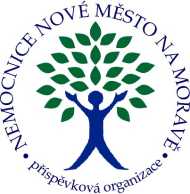 Nemocnice Nové Město na Moravě,příspěvková organizace592 31 Nové Město na Moravě, Žďárská 610Tel.: XXXX, fax: XXXXe-mail: XXXXBIOVENDOR- Laboratorní medicína a.s. Karásek 1767/1 62100 BRNONaše značka 46/ 2024 OKLT baktVyřizuje / linkaXXXX XXXXNové Město na Moravě12.2.2024ObjednávkaXPRSARS-COV2-CE-10 XXXX baleníCelkem: 60 000,- Kč +DPHDěkuji.S pozdravemOKLT - bakteriologieXXXXXXXXNemocnice Nové Město na Moravě, příspěvková organizacePřílohy: 0Nemocnice Nové Město na Moravě, příspěvková organizaceIČO: 00842001 DIČ: CZ00842001, bankovní spojení: XXXX